แบบใบลาพักผ่อน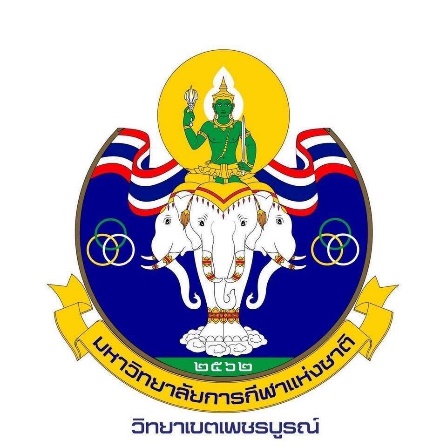 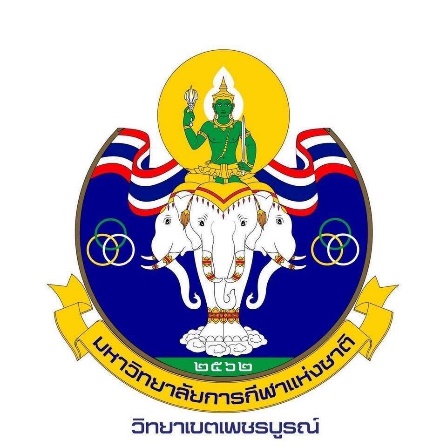 เขียนที่  มหาวิทยาลัยการกีฬาแห่งชาติ  วิทยาเขตเพชรบูรณ์วันที่………….....เดือน………………………พ.ศ…….……………....เรื่อง	ขออนุญาตลาพักผ่อนเรียน	รองอธิการบดีมหาวิทยาลัยการกีฬาแห่งชาติ ประจำวิทยาเขตเพชรบูรณ์ข้าพเจ้า.................................................................ตำแหน่ง…………………………………………………………..คณะ/กลุ่มงาน/สำนักงาน................................................สังกัด มหาวิทยาลัยการกีฬาแห่งชาติ วิทยาเขตเพชรบูรณ์ กระทรวงการท่องเที่ยวและกีฬา มีวันลาพักผ่อนสะสม........วันทำการ มีสิทธิลาพักผ่อนประจำปีนี้อีก.......วันทำการ  ขอลาพักผ่อนตั้งแต่วันที่.........เดือน..........................พ.ศ.................... ถึงวันที่.........เดือน ................. พ.ศ................มีกำหนด....................วัน เนื่องจาก............................................................................................................................ในระหว่างลาจะติดต่อข้าพเจ้าได้ที่หมายเลขโทรศัพท์...............................................................................................	ขอแสดงความนับถือ			      ลงชื่อ....................................................................  (......................................................................) สถิติการลา ปีงบประมาณ .............................		      	        ความเห็นหัวหน้างาน						      	       ....................................................................							                 ลงชื่อ.............................................................							                 (....................................................................)						            	       ตำแหน่ง........................................................ลงชื่อ...................................................................ผู้ตรวจสอบ			 ความเห็นผู้บริหาร         (ผู้ช่วยศาสตราจารย์นัยนา  พิชากูล)			      ผู้ช่วยอธิการบดีฝ่าย....../รองคณบดีคณะ…....       	         หัวหน้างานบุคคล				      หัวหน้าสำนักงานรองฯ/หัวหน้าสำนักงานกีฬา....................... /................................. /...........................		   เห็นควรอนุญาต	   ไม่ควรอนุญาต								.............................................................ลงชื่อ.....................................................								(............................................................)								ตำแหน่ง................................................---------------------------------------------------------------------------------------------------------------------------------------คำสั่ง							   อนุญาต		ไม่อนุญาต							      ………………………………………………………     						      ลงชื่อ......................................................						       (............................................................)				       รองอธิการบดีมหาวิทยาลัยการกีฬาแห่งชาติ ประจำวิทยาเขตเพชรบูรณ์						       ................/........................./..................หมายเหตุ๑.  อาจารย์และเจ้าหน้าที่สังกัดคณะให้เสนอผ่านรองคณบดีฯ๒.  บุคลากรทางการศึกษาและเจ้าหน้าที่สังกัดฝ่าย/กลุ่ม/สำนักงานรองฯ/ศูนย์กีฬาให้เสนอผ่านสังกัดนั้น	